Now it’s your turn! Review the next section of the Beginning Numbers lesson plan.Circle in the prompt each time the teacher elicits a response.For each response elicited, identify the desired response format using the following key:V = verbalW = writtenP = physical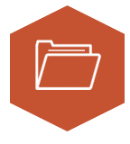 Activity 6.17 – Analyze a Curriculum ExampleApply your KnowledgeWorkbookPrompt Desired Response Format (V, W, P)Make your wipe board match mine. What number? (36)Do we need to find the number before 36 or after 36? (Before)How do you know? (Missing space is not after 36)Point to the number 36 on the hundreds chart and circle it. What number comes before 36? (35)Write it. Write a blank after 36. What number comes after 36? (37)Write it. Erase your wipe board and the hundreds chart. 